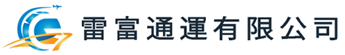 個人職務說明書部           門部           門職           稱職           稱執  行  人  員執  行  人  員業務部業務部國內外業務國內外業務錄用薪資:TWD 28,000工作內容：國、內外業務開發處理國外進出口貨物事宜AGENT之聯繫客戶帳款之跟催其他交辦事項工作條件：具業務開發能力及高度工作熱忱。主動積極，有強烈進取心。溝通協調及表達、反應能力佳。樂於助人，人際關係良好。具基礎電腦運用能力(Word/Excel/Powerpoint)。具外語能力(多益550分)錄用薪資:TWD 28,000工作內容：國、內外業務開發處理國外進出口貨物事宜AGENT之聯繫客戶帳款之跟催其他交辦事項工作條件：具業務開發能力及高度工作熱忱。主動積極，有強烈進取心。溝通協調及表達、反應能力佳。樂於助人，人際關係良好。具基礎電腦運用能力(Word/Excel/Powerpoint)。具外語能力(多益550分)錄用薪資:TWD 28,000工作內容：國、內外業務開發處理國外進出口貨物事宜AGENT之聯繫客戶帳款之跟催其他交辦事項工作條件：具業務開發能力及高度工作熱忱。主動積極，有強烈進取心。溝通協調及表達、反應能力佳。樂於助人，人際關係良好。具基礎電腦運用能力(Word/Excel/Powerpoint)。具外語能力(多益550分)錄用薪資:TWD 28,000工作內容：國、內外業務開發處理國外進出口貨物事宜AGENT之聯繫客戶帳款之跟催其他交辦事項工作條件：具業務開發能力及高度工作熱忱。主動積極，有強烈進取心。溝通協調及表達、反應能力佳。樂於助人，人際關係良好。具基礎電腦運用能力(Word/Excel/Powerpoint)。具外語能力(多益550分)錄用薪資:TWD 28,000工作內容：國、內外業務開發處理國外進出口貨物事宜AGENT之聯繫客戶帳款之跟催其他交辦事項工作條件：具業務開發能力及高度工作熱忱。主動積極，有強烈進取心。溝通協調及表達、反應能力佳。樂於助人，人際關係良好。具基礎電腦運用能力(Word/Excel/Powerpoint)。具外語能力(多益550分)錄用薪資:TWD 28,000工作內容：國、內外業務開發處理國外進出口貨物事宜AGENT之聯繫客戶帳款之跟催其他交辦事項工作條件：具業務開發能力及高度工作熱忱。主動積極，有強烈進取心。溝通協調及表達、反應能力佳。樂於助人，人際關係良好。具基礎電腦運用能力(Word/Excel/Powerpoint)。具外語能力(多益550分)董事長：總經理：總經理：部門主管：部門主管：填表人： 